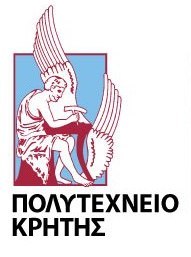 TECHNICAL UNIVERSITY OF CRETE                                                             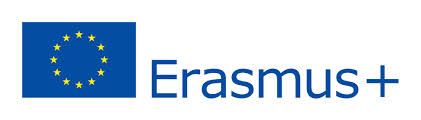 G KRITIS09                  
SUPERVISOR’S INITIAL ACCEPTANCE FORM OF AN ERASMUS+ STUDENT THESIS AT TUC - 2019-2020
 Supervisor: this person is responsible for supervising the student during his/her study period at TUC, suggesting the tasks to be carried out by the student, filling in and signing the Thesis Assessment Certificate at the end of the study period.           
DATE: …/…/20…					SUPERVISOR’S SIGNATURE: ATTENTION: TO BE EMAILED TO TUC ERASMUS+ INCOMING OFFICE TOGETHER WITH THE REST OF THE APPLICATION SUPPORTING DOCUMENTS.Technical University of Crete – Erasmus+ Office – INCOMING [Elena PAPADOGEORGAKI, epapadogeorgaki@isc.tuc.gr]University Campus, Kounoupidiana Akrotiri, 73100 Chania Crete GREECET. +0030 28210 37470 Email: erasmus@isc.tuc.gr Website: https://www.tuc.gr/index.php?id=erasmus-en STUDENT’S FAMILY NAME AND FIRST NAME: STUDENT’S FAMILY NAME AND FIRST NAME: HOME UNIVERSITY:  HOME UNIVERSITY:  TUC SCHOOL: [PLACE AN “X” TO SELECT]PRODUCTION ENGINEERING & MANAGEMENTMINERAL RESOURCES ENGINEERINGELECTRICAL & COMPUTER ENGINEERINGENVIRONMENTAL ENGINEERINGARCHITECTURE STUDENT SUPERVISOR’s1 (TUC) NAME & POSITION:STUDENT SUPERVISOR’s1 (TUC) NAME & POSITION:STUDENT SUPERVISOR’s (HOME UNIVERSITY) NAME & POSITION:STUDENT SUPERVISOR’s (HOME UNIVERSITY) NAME & POSITION:DURATION OF THESIS SUPERVISION AT TUC: DURATION OF THESIS SUPERVISION AT TUC: MANNER OF THESIS SUPERVISION AT TUC:MANNER OF THESIS SUPERVISION AT TUC:FIELD/TITLE/CONTENT OF THESIS:FIELD/TITLE/CONTENT OF THESIS:COMMITMENT OF THE SUPERVISOR:I hereby accept to supervise the Erasmus+ student for the duration of his/her study period at the aforementioned School within the framework of the Erasmus+ Student Mobility for Studies.